УслугиСтоимость платных медицинских услуг, 
оказываемых населению областным государственным бюджетным учреждением здравоохранения "Ангарский врачебно-физкультурный диспансер "Здоровье"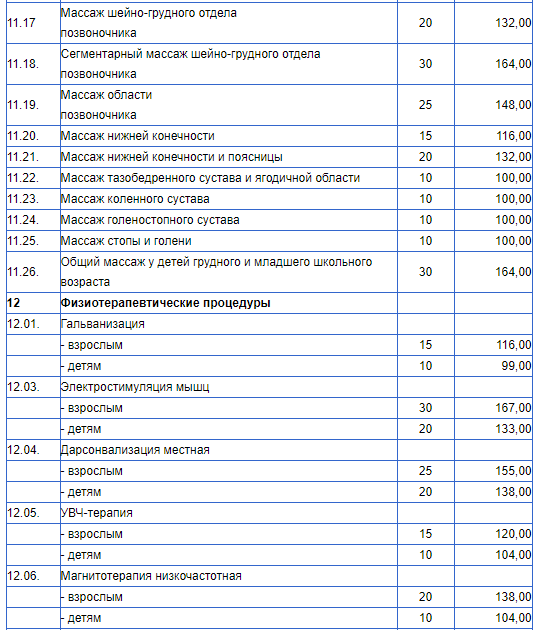 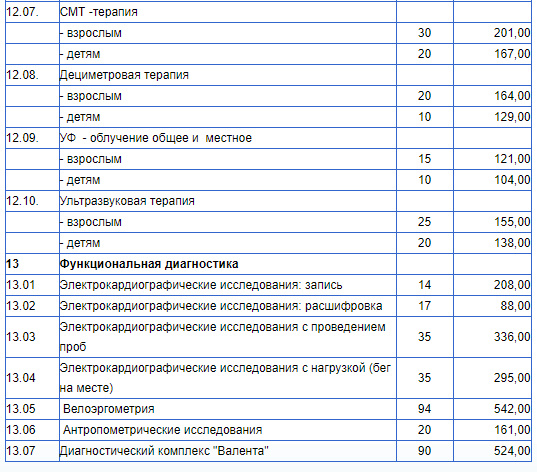 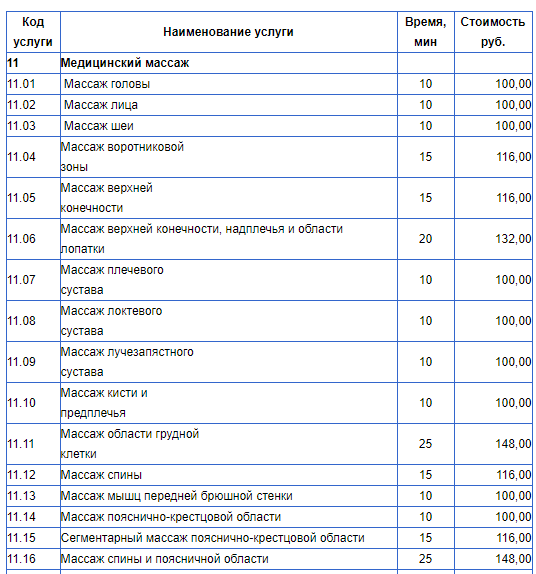 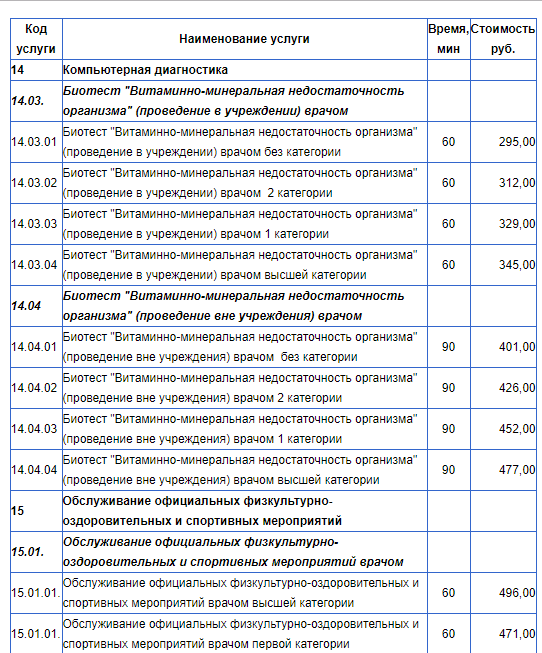 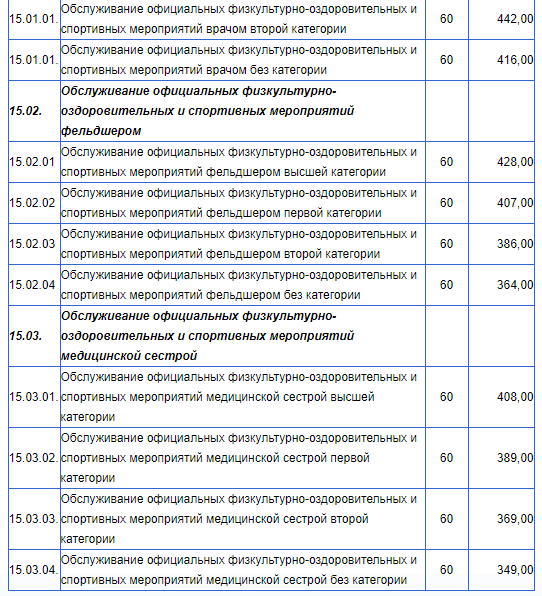 Код услугиНаименование услугиВремя, минСтоимость руб.01Обследование и консультация01.01.Проведение  фельдшером этапно-текущего обследования01.01.01.Проведение  фельдшером без категории этапно-текущего обследования 30229,0001.01.02.Проведение фельдшером 2 категории  этапно-текущего обследования30236,0001.01.03.Проведение фельдшером 1 категории  этапно-текущего обследования30243,0001.01.04.Проведение фельдшером высшей категории  этапно-текущего обследования30250,0001.02.Проведение врачом по спортивной медицине углубленного обследования  с проведением велоэргометрии01.02.01Проведение врачом по спортивной медицине без категории углубленного обследования  с проведением велоэргометрии50418,0001.02.02Проведение врачом по спортивной медицине 2 категории углубленного обследования  с проведением велоэргометрии50432,0001.02.03Проведение врачом по спортивной медицине 1 категории углубленного обследования  с проведением велоэргометрии50446,0001.02.04Проведение врачом по спортивной медицине высшей категории углубленного обследования  с проведением велоэргометрии50460,0001.03.Проведение  врачом по спортивной медицине этапно-текущего обследования01.03.01.Проведение  врачом по спортивной медицине без категории этапно-текущего обследования50317,0001.03.01.Проведение  врачом по спортивной медицине 2 категории  этапно-текущего обследования50331,0001.03.01.Проведение  врачом по спортивной медицине 1 категории  этапно-текущего обследования50345,0001.03.01.Проведение  врачом по спортивной медицине высшей категории  этапно-текущего обследования50359,0001.04.Консультация врача по лечебной физкультуре01.04.01.врач-врач по лечебной физкультуре40251,0001.04.02.врач-врач по лечебной физкультуре  2 категории40262,0001.04.03.врач-врач по лечебной физкультуре  1 категории40273,0001.04.04.врач-врач по лечебной физкультуре  высшей категории40284,0002Занятия лечебной физкультурой02.01Занятие лечебной физкультурой 15 мин.15125,0002.02Занятие лечебной физкультурой 30 мин.30167,0002.03Занятие лечебной физкультурой 45 мин.45208,0002.04Занятие лечебной физкультурой 60 мин.60250,0002.05Группа "Здоровье" (абонемент 10 занятий по 45 мин.)4501320,00Код услугиНаименование услугиВремя, минСтоимость руб.05Консультативный прием врача05.01Врач-отоларинголог05.01.01.врач -оториноларинголог40343,0005.01.02.врач- оториноларинголог  2 категории40356,0005.01.03.врач- оториноларинголог  1 категории40369,0005.01.04.врач- оториноларинголог  высшей категории40382,0005.02Врач-кардиолог05.02.01.врач -кардиолог50300,0005.02.02.врач-кардиолог  2 категории50317,0005.02.03.врач- кардиолог 1 категории50333,0005.02.04.врач-кардиолог  высшей категории50350,0005.03Врач-невролог05.03.01.врач -невролог50300,0005.03.02.врач-невролог  2 категории50317,0005.03.03.врач-невролог  1 категории50333,0005.03.04.врач-невролог  высшей категории50350,0005.04Врач-офтальмолог05.04.01.врач -офтальмолог40335,0005.04.02.врач-офтальмолог  2 категории40348,0005.04.03.врач-офтальмолог  1 категории40361,0005.04.04.врач-офтальмолог  высшей категории40375,0006Услуги врача-стоматолога без категории06.01Консультация врача-стоматолога1126,0006.02Удаление зубного камня (одного зуба)0,279,0006.03Анестезия с использованием анестетика импортного производства0,5120,0006.04Снятие пломбы1160,0006.05Лечение поверхностного кариеса и наложение пломбы2,5395,0006.05Лечение среднего кариеса и наложение пломбы2,5395,0006.06Лечение глубокого кариеса и наложение пломбы3539,0007Услуги гигиениста стоматологическогоует07.01.Удаление зубного камня (одного зуба)0,270,0008Прием медицинского психолога08.01Индивидуальный прием60157,0008.02Групповой прием120306,0010Лабораторная диагностика10.01Общий анализ крови20195,0010.02Общий анализ мочи17,5177,0010.03Анализ крови на сахар и холестерин7492,0010.04Анализ крови на сахар7214,0010.05Анализ крови на холестерин7273,00